 استاذ جامعي مع خبرة ثلاثة سنوات في تدريس الكيمياء العامة والكيمياء العضوية لطلاب السنة التحضيرية الأولي للكليات العلمية (طب – صيدلة – مختبرات طبية).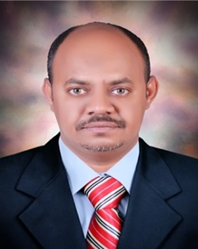 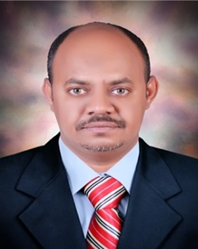 معلم ثانوي مع خبرة وافرة (أكثر من12 سنة) في تدريس مادة الكيمياء ومادة علوم الحاسوب لطلاب المرحلة الثانوية .  استاذ جامعي مع خبرة ثلاثة سنوات في تدريس الكيمياء العامة والكيمياء العضوية لطلاب السنة التحضيرية الأولي للكليات العلمية (طب – صيدلة – مختبرات طبية).معلم ثانوي مع خبرة وافرة (أكثر من12 سنة) في تدريس مادة الكيمياء ومادة علوم الحاسوب لطلاب المرحلة الثانوية .  استاذ جامعي مع خبرة ثلاثة سنوات في تدريس الكيمياء العامة والكيمياء العضوية لطلاب السنة التحضيرية الأولي للكليات العلمية (طب – صيدلة – مختبرات طبية).معلم ثانوي مع خبرة وافرة (أكثر من12 سنة) في تدريس مادة الكيمياء ومادة علوم الحاسوب لطلاب المرحلة الثانوية .  استاذ جامعي مع خبرة ثلاثة سنوات في تدريس الكيمياء العامة والكيمياء العضوية لطلاب السنة التحضيرية الأولي للكليات العلمية (طب – صيدلة – مختبرات طبية).معلم ثانوي مع خبرة وافرة (أكثر من12 سنة) في تدريس مادة الكيمياء ومادة علوم الحاسوب لطلاب المرحلة الثانوية . المؤهلات  العلمية   Educationsالمؤهلات  العلمية   Educationsالمؤهلات  العلمية   Educationsالمؤهلات  العلمية   Educationsالتاريــــــــــــــــــــخالجهة المانحــــــــــــــــــــــــــة لهاالتخصـــــــصالدرجة العلمـــــــية2015كلية التربية – قسم الكيمياء - جامعة الزعيم الأزهري- الخرطوم السودانالكيمياءدكتوراه2007كلية التربية – قسم الكيمياء - جامعة الزعيم الأزهري- الخرطوم السودانالكيمياءماجستير العلوم1999كلية التربية – قسم الكيمياء - جامعة الجزيرة - ودمدني-  السودانالكيمياء-الأحياءبكالوريوس الشهادات الاحترافية  Licenses & Professional Certificate’s  الشهادات الاحترافية  Licenses & Professional Certificate’s  الشهادات الاحترافية  Licenses & Professional Certificate’s  الشهادات الاحترافية  Licenses & Professional Certificate’s  2012الرخصة الدولية لقيادة الحاسوب ICDL - منظمة ECDL بيروتالرخصة الدولية لقيادة الحاسوب ICDL - منظمة ECDL بيروتشهادة ICDL1996معاهد الجزيرة العالمية لنظم الكمبيوتر واللغة الإنجليزية – ودمدني السودانمعاهد الجزيرة العالمية لنظم الكمبيوتر واللغة الإنجليزية – ودمدني السوداندبلوم  علوم الكمبيوترالخبرات العملية  Experiences  الخبرات العملية  Experiences  الخبرات العملية  Experiences  الخبرات العملية  Experiences  السنةجهة العمل وعنوانهاالمدةالمسمى الوظيفي2017كلية الفجر للعلوم والتكنولوجيا – الخرطوم السودانسنة واحدةاستاذ مساعد2014مركز جامعة الأحفاد للعلوم والتكنولوجيا -  الخرطوم السودانسنتين ونصف استاذ مساعد2002مدارس النخبة الثانوية أمدرمان -  الخرطوم السودان12 سنةمعلم ثانويPhytochemical Screening, Isolation of Active Ingredients and Biological Activities of Balanites aegyptiaca Stem Bark (Laloob)Phytochemical Screening, Isolation of Active Ingredients and Biological Activities of Balanites aegyptiaca Stem Bark (Laloob)عنوان رسالة الدكتوراةPh.D. Titleعنوان رسالة الدكتوراةPh.D. TitleFahmi I.E. Mutwali ; Suad A.G. (2016). Phytochemical Screening and Biological Activity of Balanites aegyptiaca Stem Bark. Journal of Chemical and Pharmaceutical Research. 8(4): 489-498.Fahmi I.E. Mutwali ; Suad A.G. (2016). Phytochemical Screening and Biological Activity of Balanites aegyptiaca Stem Bark. Journal of Chemical and Pharmaceutical Research. 8(4): 489-498.ابحاث منشورةPublished Paperابحاث منشورةPublished Paperhttps://www.youtube.com/playlist?list=PLufoOOA15Vyt5bbTJIeKRxk_z2Hdkhtoi  https://www.youtube.com/playlist?list=PLufoOOA15Vyt5bbTJIeKRxk_z2Hdkhtoi  برنامج الحصص المدرسية علي قناة طيبة الفضائية وعلي اليوتيوب (9 حلقات)برنامج الحصص المدرسية علي قناة طيبة الفضائية وعلي اليوتيوب (9 حلقات)The 15th Symposium of the Natural Products Research Network for Eastern and Central Africa (NAPRECA). National Telecom Corporation Tower, Khartoum, Sudan.   7 -10th December 2013The 15th Symposium of the Natural Products Research Network for Eastern and Central Africa (NAPRECA). National Telecom Corporation Tower, Khartoum, Sudan.   7 -10th December 2013المؤتمرات العلميةConferencesالمؤتمرات العلميةConferencesProfessional Development Workshops - Course Syllabus Design & Learning Outcomes. The American University of Beirut, customized for The  Ahfad University for Women. Ahfad Educational Development Centre.   12- 14 January 2016Professional Development Workshops - Course Syllabus Design & Learning Outcomes. The American University of Beirut, customized for The  Ahfad University for Women. Ahfad Educational Development Centre.   12- 14 January 2016ورش العملWorkshopsورش العملWorkshopsProfessional Development Workshops – Student Centered Teaching: Cooperative Learning. The American University of Beirut, customized for The  Ahfad University for Women. Ahfad Educational Development Centre.     16-18 January 2016  Professional Development Workshops – Student Centered Teaching: Cooperative Learning. The American University of Beirut, customized for The  Ahfad University for Women. Ahfad Educational Development Centre.     16-18 January 2016  ورش العملWorkshopsورش العملWorkshopsالبيانات الشخصية Personal information البيانات الشخصية Personal information البيانات الشخصية Personal information البيانات الشخصية Personal information عصام الدين فهمي أمين متولي عصام الدين فهمي أمين متولي الاســـــــــــــــــــــــــــــــــــمالاســـــــــــــــــــــــــــــــــــمسوداني - 1973 - ودمدني - السودانسوداني - 1973 - ودمدني - السودانالجنســــــــــــــــية - تاريخ ومكان الميلادالجنســــــــــــــــية - تاريخ ومكان الميلادisamfahmi@gmail.comisamfahmi@gmail.comالبريد الإلكترونـــــي البريد الإلكترونـــــي العربية (اللغة الأم)  - الإنجليزية ( جيد جدا)العربية (اللغة الأم)  - الإنجليزية ( جيد جدا)اللغاتاللغاتملاكي - السودانملاكي - السودانرخصة قيادةرخصة قيادة66537457              +249 122116470    Skype: isamfahmi  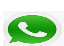 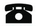  https://www.facebook.com/isamfahmi 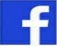 66537457              +249 122116470    Skype: isamfahmi   https://www.facebook.com/isamfahmi 66537457              +249 122116470    Skype: isamfahmi   https://www.facebook.com/isamfahmi 66537457              +249 122116470    Skype: isamfahmi   https://www.facebook.com/isamfahmi المهارات الشخصية والتقنية Skills المهارات الشخصية والتقنية Skills المهارات الشخصية والتقنية Skills المهارات الشخصية والتقنية Skills القدرة علي تحمل ضغط العمل       •     العمل بفعالية ضمن فريق القدرة علي البحث العلمي            •      متعاون ومنظمالقيادة وسرعة التكيف                •     القيام بمهام متعددة في الادارة والإشراف والتدريسالمهارات تقنية : التعامل باحترافية مع برامج الأوفيس ( ويرد – اكسل – بوربوينت)الهوايات : القراءة - الشطرنجالقدرة علي تحمل ضغط العمل       •     العمل بفعالية ضمن فريق القدرة علي البحث العلمي            •      متعاون ومنظمالقيادة وسرعة التكيف                •     القيام بمهام متعددة في الادارة والإشراف والتدريسالمهارات تقنية : التعامل باحترافية مع برامج الأوفيس ( ويرد – اكسل – بوربوينت)الهوايات : القراءة - الشطرنجالقدرة علي تحمل ضغط العمل       •     العمل بفعالية ضمن فريق القدرة علي البحث العلمي            •      متعاون ومنظمالقيادة وسرعة التكيف                •     القيام بمهام متعددة في الادارة والإشراف والتدريسالمهارات تقنية : التعامل باحترافية مع برامج الأوفيس ( ويرد – اكسل – بوربوينت)الهوايات : القراءة - الشطرنجالقدرة علي تحمل ضغط العمل       •     العمل بفعالية ضمن فريق القدرة علي البحث العلمي            •      متعاون ومنظمالقيادة وسرعة التكيف                •     القيام بمهام متعددة في الادارة والإشراف والتدريسالمهارات تقنية : التعامل باحترافية مع برامج الأوفيس ( ويرد – اكسل – بوربوينت)الهوايات : القراءة - الشطرنجاشخاص يمكن الرجوع إليهم – References اشخاص يمكن الرجوع إليهم – References اشخاص يمكن الرجوع إليهم – References اشخاص يمكن الرجوع إليهم – References د. البراء عبدالفتاح – أمين الشئون العلمية – كلية الفجر للعلوم والتكنولوجيا E-mail: albaraa1983@yahoo.com   Mobile : +249123725391بروف سعاد عبد القادر – استاذ مشارك  كلية التربية قسم الكيمياء جامعة الزعيم الأزهري -مشرف رسالة الدكتوراة.      E-mail : suadabdelgadir@yahoo.com  Mobile : +249123763727د. البراء عبدالفتاح – أمين الشئون العلمية – كلية الفجر للعلوم والتكنولوجيا E-mail: albaraa1983@yahoo.com   Mobile : +249123725391بروف سعاد عبد القادر – استاذ مشارك  كلية التربية قسم الكيمياء جامعة الزعيم الأزهري -مشرف رسالة الدكتوراة.      E-mail : suadabdelgadir@yahoo.com  Mobile : +249123763727د. البراء عبدالفتاح – أمين الشئون العلمية – كلية الفجر للعلوم والتكنولوجيا E-mail: albaraa1983@yahoo.com   Mobile : +249123725391بروف سعاد عبد القادر – استاذ مشارك  كلية التربية قسم الكيمياء جامعة الزعيم الأزهري -مشرف رسالة الدكتوراة.      E-mail : suadabdelgadir@yahoo.com  Mobile : +249123763727د. البراء عبدالفتاح – أمين الشئون العلمية – كلية الفجر للعلوم والتكنولوجيا E-mail: albaraa1983@yahoo.com   Mobile : +249123725391بروف سعاد عبد القادر – استاذ مشارك  كلية التربية قسم الكيمياء جامعة الزعيم الأزهري -مشرف رسالة الدكتوراة.      E-mail : suadabdelgadir@yahoo.com  Mobile : +249123763727